FCA US LLC conclut un accord avec le procureur pour résoudre une enquête impliquant le Centre national de formationAmsterdam, le 27 janvier 2021 - FCA US LLC, filiale à 100% de Stellantis N.V. (NYSE / MTA / Euronext Paris : STLA), a publié aujourd'hui le communiqué de presse suivant."FCA US LLC (FCA US) annonce aujourd'hui avoir conclu un accord avec le procureur fédéral pour le district Est du Michigan afin de résoudre son enquête sur les fautes commises par certains anciens employés de FCA US impliquant le Centre national de formation UAW-Chrysler (NTC).  L'accord, qui est soumis à l'approbation du tribunal fédéral, comprend une reconnaissance de culpabilité portant sur un seul chef d'accusation (conspiration en vue de violer la loi sur les relations entre employeurs et travailleurs), ainsi que le paiement d'une amende de 30 millions de dollars.  FCA US a également accepté de mettre en place un contrôle indépendant de conformité pendant trois ans en ce qui concerne la dissolution de la NTC, ainsi que des contrôles internes relatifs aux trusts mis en place pour remplacer la NTC.L'accord conclu aujourd'hui met un terme à l'enquête du procureur sur l'implication de FCA US dans les fautes commises par la NTC".À propos de StellantisStellantis est l’un des leaders mondiaux de l’automobile et un fournisseur de mobilité, guidé par une vision claire : offrir la liberté de circulation avec des solutions de mobilité spécifiques, abordables et fiables. Outre son riche patrimoine et sa présence géographique de premier plan, le Groupe possède des atouts majeurs : une performance durable, une expérience approfondie et un grand nombre de collaborateurs travaillant dans le monde entier. Stellantis tirera parti de son large portefeuille de marques emblématiques, fondées par des visionnaires qui leur ont insufflé passion et esprit de compétition qui résonnent encore aujourd’hui, aussi bien auprès des employés que des clients. Stellantis aspire à devenir le meilleur, et non le plus grand, tout en créant de la valeur ajoutée pour toutes les parties prenantes ainsi que pour les communautés dans lesquelles il opère.@StellantisStellantisStellantisStellantisPour plus d’informations, merci de contacter :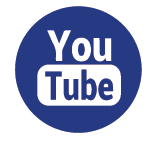 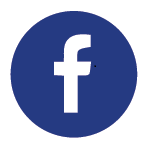 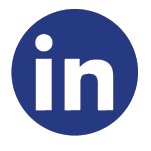 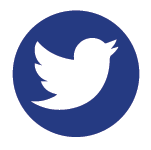 